北京出入境检验检疫局2017年考试录用公务员面试公告根据公务员录用工作有关规定，现就2017年北京出入境检验检疫局录用公务员面试有关事宜通知如下：一、面试分数线及进入面试人员名单以上无调剂、递补人员，同一职位考生按准考证号排序。二、面试确认请进入面试的考生于2017年2月17日24时前确认是否参加面试，确认方式为电子邮件，要求如下：（一）发送电子邮件至bjciqzhaolu@126.com。（二）标题统一按“姓名×××（准考证号：XX）确认参加面试”。（三）电子邮件正文请注明：我确认参加北京出入境检验检疫局2017年度公务员录用面试，紧急联系人手机号、身份证号码。（四）网上报名时填报的通讯地址、联系方式等信息如有变化，请在电子邮件正文中注明。（五）放弃面试者请填写《放弃面试资格声明》（详见附件1），经本人签名，于2月17日24时前发送扫描件至bjciqzhaolu@126.com。原件请寄：北京出入境检验检疫局人事处；地址：北京市朝阳区甜水园街6号，邮编：100026；收件人：北京出入境检验检疫局人事处，电话010-58619851。不在规定时间内填写放弃声明，又因个人原因放弃面试的，将上报中央公务员主管部门记入不诚信记录。逾期未确认的，视为自动放弃，不再进入面试程序。三、资格复审参加面试考生在面试报到时将进行资格复审，需携带以下材料（均为原件），以供查证。并按照顺序准备一套复印件：（一）本人身份证、学生证或工作证。（二）公共科目笔试准考证。（三）考试报名登记表（贴好照片，如实、详细填写个人学习、工作经历，时间必须连续，并注明各学习阶段是否在职学习，取得何种学历和学位）。（四）本（专）科、研究生各阶段学历、学位证书，所报职位要求的外语等级证书、职业资格证书等材料。（五）报考职位所要求的基层工作经历有关证明材料。在党政机关、事业单位、国有企业工作过的考生，需提供单位人事部门出具的基层工作经历证明，并注明起止时间和工作地点；在其他经济组织、社会组织等单位工作过的考生，需提供相应劳动合同或缴纳社保证明等材料。（六）除上述材料外，考生需按照身份类别，提供以下材料：应届毕业生提供所在学校加盖公章的报名推荐表（须注明培养方式）。社会在职人员提供所在单位人事部门出具的同意报考证明（详见附件2），证明中需注明考生政治面貌，工作单位详细名称、地址，单位人事部门联系人和办公电话。现工作单位与报名时填写单位不一致的，还需提供离职证明。留学回国人员提供我驻外使领馆出具的留学回国证明和教育部留学服务中心认证的国外学历学位认证书。待业人员提供所在街道或存档人才中心出具的待业证明（详见附件3），需注明考生政治面貌和出具证明单位联系人和办公电话。“大学生村官”项目人员提供由县级及以上组织人事部门出具的服务期满、考核合格的证明；“农村义务教育阶段学校教师特设岗位计划”项目人员提供省级教育部门统一制作，教育部监制的“特岗教师”证书和服务“农村义务教育阶段学校教师特设岗位计划”鉴定表；“三支一扶”计划项目人员提供各省“三支一扶”工作协调管理办公室出具的高校毕业生“三支一扶”服务证书；“大学生志愿服务西部计划”项目人员提供由共青团中央统一制作的服务证和大学生志愿服务西部计划鉴定表。考生应对所提供材料的真实性负责，材料不全或主要信息不实，影响资格审查结果的，将取消面试资格。四、面试安排（一）面试报到时间：2017年2月20日进行面试资格审查，分2个阶段。面试时间为2月23日和24日的考生，请于9点到达面试报到地点进行资格审查；面试时间为2月25日和26日的考生，请于11点到达面试报到地点进行资格审查。（二）面试报到地点：北京出入境检验检疫局综合实验大楼西大厅（地址：北京市朝阳区甜水园街6号，具体位置和乘车方式见附件4）。（三）面试时间：面试分别于2017年2月23日至2月26日进行。报考职位相应的面试时间详见面试人员名单。面试于当日上午9:00开始。当天面试的所有考生须于当日上午7:45前到面试地点报到抽签。截至面试当天上午8:30没有进入候考室的考生，取消考试资格。（四）面试地点：北京出入境检验检疫局综合实验大楼内（面试当日在综合实验大楼西大厅集合，由工作人员引导至指定地点）。（五）成绩公布：在同一职位的所有考生面试后第二天，通过国家公务员考录网站发布考生面试成绩。五、体检和考察（一）体检和考察人选的确定参加面试人数与录用计划数比例达到3:1的，面试后按综合成绩从高到低的顺序1:1确定体检和考察人选；比例低于3:1的，考生面试成绩应达到75分的面试合格分数线，方可进入体检和考察。（二）体检、考察体检、考察具体时间地点等另行通知。体检按照国家公务员考试体检的相关规定和招考计划中明确的标准执行。考生须按时到达指定地点（不按时参加体检者，视为自动放弃）。体检时需携带身份证。缺少上述证件者，我局有权取消该考生的体检资格。（三）综合成绩计算方式综合成绩计算：综合成绩=（笔试总成绩÷2）×50% +面试成绩×50%。体检、考察不合格的，视情况按相应职位综合成绩从高到低的顺序依次递补。六、注意事项考生应按公告要求提供有关资料，按时到达面试、体检集合地点，对个人提供资料的真实性负责。联系方式：010-58619851（电话）              010-58619014（传真）              bjciqzhaolu@126.com（电子邮箱）欢迎各位考生对我们的工作进行监督。附件：1. 放弃面试资格声明2. 同意报考证明3. 待业证明4. 报到、面试地点位置示意图和乘车方式北京出入境检验检疫局2017年2月3日附件1放弃面试资格声明北京出入境检验检疫局：本人××，身份证号为：××××，报考××职位（职位代码××），已进入该职位面试名单。现因个人原因，自愿放弃参加面试，特此声明。联系电话：签名（考生本人手写）：              日期：身份证正反面复印件粘贴处请本人签字后于2月17日前发送扫描件至bjciqzhaolu@126.com。原件请寄：北京出入境检验检疫局人事处；地址：北京市朝阳区甜水园街6号，邮编：100026；收件人：北京出入境检验检疫局人事处，电话：010-58619851。附件2同意报考证明×××同志，性别××，民族××，政治面貌××，身份证号：××××，现为××××（填写单位详细名称及职务）。我单位同意×××同志报考××单位××职位，如果该同志被贵单位录用，我们将配合办理其工作调动手续。人事部门负责人（签字）：办公电话：办公地址：  盖章（人事部门公章）                               2017年  月  日附件3待业证明北京出入境检验检疫局：×××同志，性别××，身份证号：××××，其户籍在××××，现系待业人员。特此证明。  盖章                               2017年  月  日注：该证明由户籍所在地居委会、社区、街道、乡镇或相关劳动社会保障机构开具。附件4报到、面试地点位置示意图和乘车方式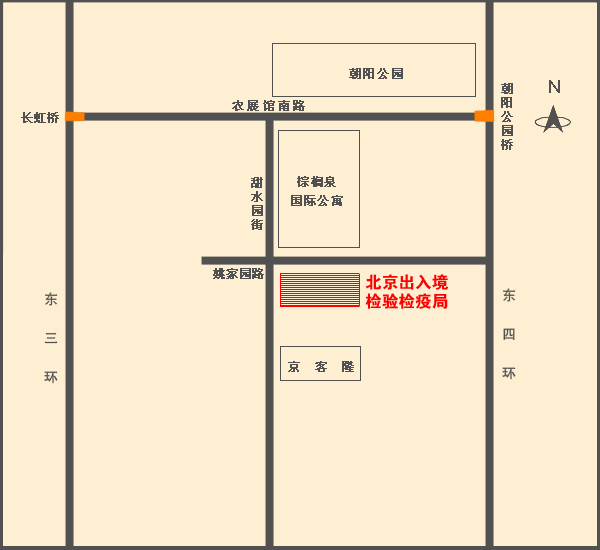 乘车路线：地铁：10号线团结湖站，乘坐635、117、984路公交车到甜水园北里下车即可；14号线朝阳公园站，往南150米。公交车：682、117、31、419、502、635、729、973、976、985、988、984、621路公交车甜水园北里下车即可。报考职位名称报考职位代码最低面试分数考生姓名准考证号面试时间备注旅客检疫处主任科员及以下0601001001129.70李  欢6512113812202月23日旅客检疫处主任科员及以下0601001001129.70刘逢雨6512114013112月23日旅客检疫处主任科员及以下0601001001129.70霍昱洁6512116801122月23日旅客检疫处主任科员及以下0601001001129.70潘昱廷6512116821182月23日旅客检疫处主任科员及以下0601001001129.70焦玮玉6512117908122月23日旅客检疫处主任科员及以下0601001001129.70冯雨晗6512118905062月23日旅客检疫处主任科员及以下0601001001129.70李  扬6512119406232月23日旅客检疫处主任科员及以下0601001001129.70孙嘉慧6512122709072月23日旅客检疫处主任科员及以下0601001001129.70殷帼英6512124032082月23日旅客检疫处主任科员及以下0601001001129.70郝丽洁6512131832022月23日旅客检疫处主任科员及以下0601001001129.70刘  畅6512132011232月23日旅客检疫处主任科员及以下0601001001129.70张  璇6512140915152月23日旅客检疫处主任科员及以下0601001001129.70刘诗毓6512221830142月23日旅客检疫处主任科员及以下0601001001129.70高  兰6512230508152月23日旅客检疫处主任科员及以下0601001001129.70苗志慧6512333403272月23日旅客检疫处主任科员及以下0601001001129.70吴智立6512355603082月23日旅客检疫处主任科员及以下0601001001129.70綦军帅6512391014272月23日旅客检疫处主任科员及以下0601001001129.70刘冰洁6512512242282月23日旅客检疫处主任科员及以下0601001002134.90徐金楠6512331746102月23日旅客检疫处主任科员及以下0601001002134.90向晓雪6512510735102月23日旅客检疫处主任科员及以下0601001002134.90袁  鑫6512525133232月23日旅客检疫处主任科员及以下0601001003111.80郭新风6512119211142月23日旅客检疫处主任科员及以下0601001003111.80张午霞6512310817092月23日旅客检疫处主任科员及以下0601001003111.80郑芸芸6512512338262月23日旅客检疫处主任科员及以下0601001004128.90王洪伟6512221383082月23日旅客检疫处主任科员及以下0601001004128.90王国均6512421747162月23日旅客检疫处主任科员及以下0601001004128.90陈  珺6512510909112月23日旅客检疫处主任科员及以下0601001005132.90庞奥涵6512117726302月24日旅客检疫处主任科员及以下0601001005132.90李  宁6512131568062月24日旅客检疫处主任科员及以下0601001005132.90李  敏6512231073192月24日旅客检疫处主任科员及以下0601001005132.90齐  博6512322801292月24日旅客检疫处主任科员及以下0601001005132.90高淑敏6512378006282月24日旅客检疫处主任科员及以下0601001005132.90鲁  洁6512390604302月24日旅客检疫处主任科员及以下0601001006118.80董博雅6512113709302月24日旅客检疫处主任科员及以下0601001006118.80刘  倩6512118908242月24日旅客检疫处主任科员及以下0601001006118.80李  莎6512119108272月24日航空器检疫处主任科员及以下0601001007133.50龚菁菁6512117804202月24日航空器检疫处主任科员及以下0601001007133.50衣美双6512231137232月24日航空器检疫处主任科员及以下0601001007133.50潘艺月6512534402272月24日航空器检疫处主任科员及以下0601001008132.10杨开来6512113905022月24日航空器检疫处主任科员及以下0601001008132.10陈  静6512115309162月24日航空器检疫处主任科员及以下0601001008132.10张蕴婷6512131408222月24日航空器检疫处主任科员及以下0601001008132.10黄  敏6512142911022月24日航空器检疫处主任科员及以下0601001008132.10张雅威6512212013112月24日航空器检疫处主任科员及以下0601001008132.10杨  华6512213116112月24日航空器检疫处主任科员及以下0601001008132.10张明蕾6512378607112月24日航空器检疫处主任科员及以下0601001008132.10王羽佳6512391214212月24日航空器检疫处主任科员及以下0601001008132.10吉  智6512420225242月24日航空器检疫处主任科员及以下0601001009127.90杨林立6512113807102月23日航空器检疫处主任科员及以下0601001009127.90关伟康6512115802252月23日航空器检疫处主任科员及以下0601001009127.90张  媛6512117612052月23日航空器检疫处主任科员及以下0601001009127.90黄亚阳6512117740122月23日航空器检疫处主任科员及以下0601001009127.90贾  佳6512119911202月23日航空器检疫处主任科员及以下0601001009127.90邹雅雯6512122003152月23日航空器检疫处主任科员及以下0601001009127.90盛  焦6512123801302月23日航空器检疫处主任科员及以下0601001009127.90耿  媛6512130549132月23日航空器检疫处主任科员及以下0601001009127.90李文瑜6512221729302月23日航空器检疫处主任科员及以下0601001009127.90赵  航6512341142242月23日航空器检疫处主任科员及以下0601001009127.90万  瑞6512391226032月23日航空器检疫处主任科员及以下0601001009127.90辛  璐6512391625122月23日航空器检疫处主任科员及以下0601001009127.90李丹丹6512443430182月23日航空器检疫处主任科员及以下0601001009127.90王  彬6512443431032月23日航空器检疫处主任科员及以下0601001009127.90李雯婧6512650855202月23日航空器检疫处主任科员及以下0601001010130.00郑明慧6512114008162月24日航空器检疫处主任科员及以下0601001010130.00田春燕6512116709022月24日航空器检疫处主任科员及以下0601001010130.00贺  鹏6512116904142月24日航空器检疫处主任科员及以下0601001010130.00柳熹男6512142508052月24日航空器检疫处主任科员及以下0601001010130.00姚培炎6512320772052月24日航空器检疫处主任科员及以下0601001010130.00李姝颖6512331754172月24日航空器检疫处主任科员及以下0601001010130.00杨玲玉6512371217032月24日航空器检疫处主任科员及以下0601001010130.00边学坤6512378143072月24日航空器检疫处主任科员及以下0601001010130.00高毓蔚6512501303222月24日货物检验检疫处主任科员及以下0601001011133.90韩振海6512117110062月24日货物检验检疫处主任科员及以下0601001011133.90朱丽媛6512117629192月24日货物检验检疫处主任科员及以下0601001011133.90乔  娜6512142722182月24日口岸卫生监督处主任科员及以下0601001012130.20王  璐6512113902182月25日口岸卫生监督处主任科员及以下0601001012130.20徐文静6512115509082月25日口岸卫生监督处主任科员及以下0601001012130.20卢  畅6512116809162月25日口岸卫生监督处主任科员及以下0601001012130.20刘小康6512117636272月25日口岸卫生监督处主任科员及以下0601001012130.20冯凯迪6512119302052月25日口岸卫生监督处主任科员及以下0601001012130.20谢丽聪6512122310202月25日口岸卫生监督处主任科员及以下0601001012130.20张娜娜6512140803112月25日口岸卫生监督处主任科员及以下0601001012130.20毛露露6512212707242月25日口岸卫生监督处主任科员及以下0601001012130.20刘才万6512321179092月25日口岸卫生监督处主任科员及以下0601001012130.20邹晓雪6512421997062月25日口岸卫生监督处主任科员及以下0601001012130.20许晓原6512512835102月25日口岸卫生监督处主任科员及以下0601001012130.20吕晓凤6512651131132月25日动植食科主任科员及以下0601002001113.10卢麒霖6512640436102月24日动植食科主任科员及以下0601002001113.10李  莹6512700102212月24日动植食科主任科员及以下0601002001113.10郭彩云6512700226192月24日办公室主任科员及以下0601002002138.60范璐瑶6512117102172月25日办公室主任科员及以下0601002002138.60乔  馨6512117106262月25日办公室主任科员及以下0601002002138.60温  思6512377910062月25日检务科主任科员及以下0601003001145.40杨亚聃6512113915132月25日检务科主任科员及以下0601003001145.40蔡佳韵6512114016132月25日检务科主任科员及以下0601003001145.40吴颖洁6512351123282月25日动植科主任科员及以下0601004001140.20曾佳梁6512116712052月25日动植科主任科员及以下0601004001140.20冯钟圆6512122227302月25日动植科主任科员及以下0601004001140.20梁  佳6512143012012月25日办公室主任科员及以下0601005001143.00陈  滢6512119203112月25日办公室主任科员及以下0601005001143.00武加文6512141401092月25日办公室主任科员及以下0601005001143.00王云晴6512377409142月25日动植科主任科员及以下0601005002133.20张建旸6512119508122月24日动植科主任科员及以下0601005002133.20蔡  璐6512119518192月24日动植科主任科员及以下0601005002133.20宋金委6512122513272月24日动植科主任科员及以下0601005002133.20孙仕伟6512131568292月24日动植科主任科员及以下0601005002133.20冯  芾6512322940282月24日动植科主任科员及以下0601005002133.20董超语6512372915122月24日动植食科主任科员及以下0601006001135.10谢丽惠6512113608152月25日动植食科主任科员及以下0601006001135.10刘云燕6512130904102月25日动植食科主任科员及以下0601006001135.10林珊珊6512142223132月25日旅检科主任科员及以下0601007001134.40徐金媛6512117624102月25日旅检科主任科员及以下0601007001134.40王文霞6512118414182月25日旅检科主任科员及以下0601007001134.40曹华宁6512130837172月25日办公室主任科员及以下0601008001116.70皮  敏6512115518042月25日办公室主任科员及以下0601008001116.70郭乃榕6512322808092月25日办公室主任科员及以下0601008001116.70孙  琳6512413212122月25日监管科主任科员及以下0601008002136.30罗睿姝6512115705262月25日监管科主任科员及以下0601008002136.30孙忆萱6512376308182月25日监管科主任科员及以下0601008002136.30王  鹏6512412707022月25日动植食科主任科员及以下0601008003144.00车凯旋6512142919232月25日动植食科主任科员及以下0601008003144.00王  菲6512373818022月25日动植食科主任科员及以下0601008003144.00孟荣荣6512390615272月25日检务科主任科员及以下0601009001113.30钟丽萍6512365913142月26日检务科主任科员及以下0601009001113.30褚  洁6512377355282月26日检务科主任科员及以下0601009001113.30杨  琳6512700116112月26日动植食科主任科员及以下0601010001128.30万佳昱6512114003052月26日动植食科主任科员及以下0601010001128.30韩  洋6512130830132月26日动植食科主任科员及以下0601010001128.30王志艳6512131913012月26日办公室主任科员及以下0601011001132.90原  玮6512143002162月26日办公室主任科员及以下0601011001132.90范广超6512332325152月26日办公室主任科员及以下0601011001132.90丁治宇6512700107212月26日卫生监督科主任科员及以下0601011002129.80宋辛祈6512116901062月26日卫生监督科主任科员及以下0601011002129.80周园园6512131566122月26日卫生监督科主任科员及以下0601011002129.80郭  岽6512392015302月26日业务二科主任科员及以下0601012001140.00徐旺烨6512231222222月26日业务二科主任科员及以下0601012001140.00桂姗姗6512231763232月26日业务二科主任科员及以下0601012001140.00张  林6512331804082月26日业务二科主任科员及以下0601012002121.50王  磊6512116811142月26日业务二科主任科员及以下0601012002121.50赵延霞6512118907232月26日业务二科主任科员及以下0601012002121.50李  倩6512119906262月26日办公室主任科员及以下0601013001136.20江  帆6512119308272月26日办公室主任科员及以下0601013001136.20夏逍飞6512141134292月26日办公室主任科员及以下0601013001136.20薛  垚6512410830212月26日查验一科主任科员及以下0601013002124.80秦誉嘉6512118112272月26日查验一科主任科员及以下0601013002124.80张文娟6512142255152月26日查验一科主任科员及以下0601013002124.80吕玲玲6512377919032月26日